Inhalt1. Wer oder was ist Teacher’s Helper	02    Ganz einfach: Der erste Start von Teacher´s Helper in der Klasse 	032. Die TH-App AK MiniLabor	Einführung	Denken & Daddeln	05AK Riddle	08Hangman	09Lückentexte	11Titrationstrainer	Üben & TrainierenElemente Wissen	12PSE Kennen	14Formeln & Namen	16Chemie & Baukasten 	Ladungen und Bindungen	18ChemieBaukasten	23JSmol – 3D Moleküldarstellung	25Ü & T QuantitativMol und Co	26Gleichungen	28Chemsolve-Lösungsschema	30Säuren & pH	33Red & Ox	35Chemie & AnimationenChemische Reaktionen	37Teilchenmodell Aggregatzustände	43ReakSim	45Elektrische Leitfähigkeit	46GC Simulator	48Nachschlagen & SpickenChemikalien Datenbank	50Periodensystem	52EIMEHC NOKIXEL	53FormelFix	54Mol Universität	55Chemie & RechnenChemSolve	56Chemie-‚Taschenrechner‘	57pH-Rechner	58Mol-Rechner	59Potenzial-Rechner	60Mischungs-Rechner	613. Die App Bild/Dateiübertragung - Abstimmung für Schüler (Clients)	62Bildübertragung	63Übertragung (Teilen) beliebiger Dateien	64Abstimmungen	654. Möglicher Einsatz von AK MiniLabor / ChemieBaukasten im Unterricht	66                 AK MiniLabor Inhalt1. Wer oder was ist Teacher’s Helper	02    Ganz einfach: Der erste Start von Teacher´s Helper in der Klasse 	032. Die TH-App AK MiniLabor	Einführung	Denken & Daddeln	05AK Riddle	08Hangman	09Lückentexte	11Titrationstrainer	Üben & TrainierenElemente Wissen	12PSE Kennen	14Formeln & Namen	16Chemie & Baukasten 	Ladungen und Bindungen	18ChemieBaukasten	23JSmol – 3D Moleküldarstellung	25Ü & T QuantitativMol und Co	26Gleichungen	28Chemsolve-Lösungsschema	30Säuren & pH	33Red & Ox	35Chemie & AnimationenChemische Reaktionen	37Teilchenmodell Aggregatzustände	43ReakSim	45Elektrische Leitfähigkeit	46GC Simulator	48Nachschlagen & SpickenChemikalien Datenbank	50Periodensystem	52EIMEHC NOKIXEL	53FormelFix	54Mol Universität	55Chemie & RechnenChemSolve	56Chemie-‚Taschenrechner‘	57pH-Rechner	58Mol-Rechner	59Potenzial-Rechner	60Mischungs-Rechner	613. Die App Bild/Dateiübertragung - Abstimmung für Schüler (Clients)	62Bildübertragung	63Übertragung (Teilen) beliebiger Dateien	64Abstimmungen	654. Möglicher Einsatz von AK MiniLabor / ChemieBaukasten im Unterricht	66Inhalt1. Wer oder was ist Teacher’s Helper	02    Ganz einfach: Der erste Start von Teacher´s Helper in der Klasse 	032. Die TH-App AK MiniLabor	Einführung	Denken & Daddeln	05AK Riddle	08Hangman	09Lückentexte	11Titrationstrainer	Üben & TrainierenElemente Wissen	12PSE Kennen	14Formeln & Namen	16Chemie & Baukasten 	Ladungen und Bindungen	18ChemieBaukasten	23JSmol – 3D Moleküldarstellung	25Ü & T QuantitativMol und Co	26Gleichungen	28Chemsolve-Lösungsschema	30Säuren & pH	33Red & Ox	35Chemie & AnimationenChemische Reaktionen	37Teilchenmodell Aggregatzustände	43ReakSim	45Elektrische Leitfähigkeit	46GC Simulator	48Nachschlagen & SpickenChemikalien Datenbank	50Periodensystem	52EIMEHC NOKIXEL	53FormelFix	54Mol Universität	55Chemie & RechnenChemSolve	56Chemie-‚Taschenrechner‘	57pH-Rechner	58Mol-Rechner	59Potenzial-Rechner	60Mischungs-Rechner	613. Die App Bild/Dateiübertragung - Abstimmung für Schüler (Clients)	62Bildübertragung	63Übertragung (Teilen) beliebiger Dateien	64Abstimmungen	654. Möglicher Einsatz von AK MiniLabor / ChemieBaukasten im Unterricht	66Inhalt1. Wer oder was ist Teacher’s Helper	02    Ganz einfach: Der erste Start von Teacher´s Helper in der Klasse 	032. Die TH-App AK MiniLabor	Einführung	Denken & Daddeln	05AK Riddle	08Hangman	09Lückentexte	11Titrationstrainer	Üben & TrainierenElemente Wissen	12PSE Kennen	14Formeln & Namen	16Chemie & Baukasten 	Ladungen und Bindungen	18ChemieBaukasten	23JSmol – 3D Moleküldarstellung	25Ü & T QuantitativMol und Co	26Gleichungen	28Chemsolve-Lösungsschema	30Säuren & pH	33Red & Ox	35Chemie & AnimationenChemische Reaktionen	37Teilchenmodell Aggregatzustände	43ReakSim	45Elektrische Leitfähigkeit	46GC Simulator	48Nachschlagen & SpickenChemikalien Datenbank	50Periodensystem	52EIMEHC NOKIXEL	53FormelFix	54Mol Universität	55Chemie & RechnenChemSolve	56Chemie-‚Taschenrechner‘	57pH-Rechner	58Mol-Rechner	59Potenzial-Rechner	60Mischungs-Rechner	613. Die App Bild/Dateiübertragung - Abstimmung für Schüler (Clients)	62Bildübertragung	63Übertragung (Teilen) beliebiger Dateien	64Abstimmungen	654. Möglicher Einsatz von AK MiniLabor / ChemieBaukasten im Unterricht	66Inhalt1. Wer oder was ist Teacher’s Helper	02    Ganz einfach: Der erste Start von Teacher´s Helper in der Klasse 	032. Die TH-App AK MiniLabor	Einführung	Denken & Daddeln	05AK Riddle	08Hangman	09Lückentexte	11Titrationstrainer	Üben & TrainierenElemente Wissen	12PSE Kennen	14Formeln & Namen	16Chemie & Baukasten 	Ladungen und Bindungen	18ChemieBaukasten	23JSmol – 3D Moleküldarstellung	25Ü & T QuantitativMol und Co	26Gleichungen	28Chemsolve-Lösungsschema	30Säuren & pH	33Red & Ox	35Chemie & AnimationenChemische Reaktionen	37Teilchenmodell Aggregatzustände	43ReakSim	45Elektrische Leitfähigkeit	46GC Simulator	48Nachschlagen & SpickenChemikalien Datenbank	50Periodensystem	52EIMEHC NOKIXEL	53FormelFix	54Mol Universität	55Chemie & RechnenChemSolve	56Chemie-‚Taschenrechner‘	57pH-Rechner	58Mol-Rechner	59Potenzial-Rechner	60Mischungs-Rechner	613. Die App Bild/Dateiübertragung - Abstimmung für Schüler (Clients)	62Bildübertragung	63Übertragung (Teilen) beliebiger Dateien	64Abstimmungen	654. Möglicher Einsatz von AK MiniLabor / ChemieBaukasten im Unterricht	66Inhalt1. Wer oder was ist Teacher’s Helper	02    Ganz einfach: Der erste Start von Teacher´s Helper in der Klasse 	032. Die TH-App AK MiniLabor	Einführung	Denken & Daddeln	05AK Riddle	08Hangman	09Lückentexte	11Titrationstrainer	Üben & TrainierenElemente Wissen	12PSE Kennen	14Formeln & Namen	16Chemie & Baukasten 	Ladungen und Bindungen	18ChemieBaukasten	23JSmol – 3D Moleküldarstellung	25Ü & T QuantitativMol und Co	26Gleichungen	28Chemsolve-Lösungsschema	30Säuren & pH	33Red & Ox	35Chemie & AnimationenChemische Reaktionen	37Teilchenmodell Aggregatzustände	43ReakSim	45Elektrische Leitfähigkeit	46GC Simulator	48Nachschlagen & SpickenChemikalien Datenbank	50Periodensystem	52EIMEHC NOKIXEL	53FormelFix	54Mol Universität	55Chemie & RechnenChemSolve	56Chemie-‚Taschenrechner‘	57pH-Rechner	58Mol-Rechner	59Potenzial-Rechner	60Mischungs-Rechner	613. Die App Bild/Dateiübertragung - Abstimmung für Schüler (Clients)	62Bildübertragung	63Übertragung (Teilen) beliebiger Dateien	64Abstimmungen	654. Möglicher Einsatz von AK MiniLabor / ChemieBaukasten im Unterricht	66Inhalt1. Wer oder was ist Teacher’s Helper	02    Ganz einfach: Der erste Start von Teacher´s Helper in der Klasse 	032. Die TH-App AK MiniLabor	Einführung	Denken & Daddeln	05AK Riddle	08Hangman	09Lückentexte	11Titrationstrainer	Üben & TrainierenElemente Wissen	12PSE Kennen	14Formeln & Namen	16Chemie & Baukasten 	Ladungen und Bindungen	18ChemieBaukasten	23JSmol – 3D Moleküldarstellung	25Ü & T QuantitativMol und Co	26Gleichungen	28Chemsolve-Lösungsschema	30Säuren & pH	33Red & Ox	35Chemie & AnimationenChemische Reaktionen	37Teilchenmodell Aggregatzustände	43ReakSim	45Elektrische Leitfähigkeit	46GC Simulator	48Nachschlagen & SpickenChemikalien Datenbank	50Periodensystem	52EIMEHC NOKIXEL	53FormelFix	54Mol Universität	55Chemie & RechnenChemSolve	56Chemie-‚Taschenrechner‘	57pH-Rechner	58Mol-Rechner	59Potenzial-Rechner	60Mischungs-Rechner	613. Die App Bild/Dateiübertragung - Abstimmung für Schüler (Clients)	62Bildübertragung	63Übertragung (Teilen) beliebiger Dateien	64Abstimmungen	654. Möglicher Einsatz von AK MiniLabor / ChemieBaukasten im Unterricht	66Inhalt1. Wer oder was ist Teacher’s Helper	02    Ganz einfach: Der erste Start von Teacher´s Helper in der Klasse 	032. Die TH-App AK MiniLabor	Einführung	Denken & Daddeln	05AK Riddle	08Hangman	09Lückentexte	11Titrationstrainer	Üben & TrainierenElemente Wissen	12PSE Kennen	14Formeln & Namen	16Chemie & Baukasten 	Ladungen und Bindungen	18ChemieBaukasten	23JSmol – 3D Moleküldarstellung	25Ü & T QuantitativMol und Co	26Gleichungen	28Chemsolve-Lösungsschema	30Säuren & pH	33Red & Ox	35Chemie & AnimationenChemische Reaktionen	37Teilchenmodell Aggregatzustände	43ReakSim	45Elektrische Leitfähigkeit	46GC Simulator	48Nachschlagen & SpickenChemikalien Datenbank	50Periodensystem	52EIMEHC NOKIXEL	53FormelFix	54Mol Universität	55Chemie & RechnenChemSolve	56Chemie-‚Taschenrechner‘	57pH-Rechner	58Mol-Rechner	59Potenzial-Rechner	60Mischungs-Rechner	613. Die App Bild/Dateiübertragung - Abstimmung für Schüler (Clients)	62Bildübertragung	63Übertragung (Teilen) beliebiger Dateien	64Abstimmungen	654. Möglicher Einsatz von AK MiniLabor / ChemieBaukasten im Unterricht	66Inhalt1. Wer oder was ist Teacher’s Helper	02    Ganz einfach: Der erste Start von Teacher´s Helper in der Klasse 	032. Die TH-App AK MiniLabor	Einführung	Denken & Daddeln	05AK Riddle	08Hangman	09Lückentexte	11Titrationstrainer	Üben & TrainierenElemente Wissen	12PSE Kennen	14Formeln & Namen	16Chemie & Baukasten 	Ladungen und Bindungen	18ChemieBaukasten	23JSmol – 3D Moleküldarstellung	25Ü & T QuantitativMol und Co	26Gleichungen	28Chemsolve-Lösungsschema	30Säuren & pH	33Red & Ox	35Chemie & AnimationenChemische Reaktionen	37Teilchenmodell Aggregatzustände	43ReakSim	45Elektrische Leitfähigkeit	46GC Simulator	48Nachschlagen & SpickenChemikalien Datenbank	50Periodensystem	52EIMEHC NOKIXEL	53FormelFix	54Mol Universität	55Chemie & RechnenChemSolve	56Chemie-‚Taschenrechner‘	57pH-Rechner	58Mol-Rechner	59Potenzial-Rechner	60Mischungs-Rechner	613. Die App Bild/Dateiübertragung - Abstimmung für Schüler (Clients)	62Bildübertragung	63Übertragung (Teilen) beliebiger Dateien	64Abstimmungen	654. Möglicher Einsatz von AK MiniLabor / ChemieBaukasten im Unterricht	66Inhalt1. Wer oder was ist Teacher’s Helper	02    Ganz einfach: Der erste Start von Teacher´s Helper in der Klasse 	032. Die TH-App AK MiniLabor	Einführung	Denken & Daddeln	05AK Riddle	08Hangman	09Lückentexte	11Titrationstrainer	Üben & TrainierenElemente Wissen	12PSE Kennen	14Formeln & Namen	16Chemie & Baukasten 	Ladungen und Bindungen	18ChemieBaukasten	23JSmol – 3D Moleküldarstellung	25Ü & T QuantitativMol und Co	26Gleichungen	28Chemsolve-Lösungsschema	30Säuren & pH	33Red & Ox	35Chemie & AnimationenChemische Reaktionen	37Teilchenmodell Aggregatzustände	43ReakSim	45Elektrische Leitfähigkeit	46GC Simulator	48Nachschlagen & SpickenChemikalien Datenbank	50Periodensystem	52EIMEHC NOKIXEL	53FormelFix	54Mol Universität	55Chemie & RechnenChemSolve	56Chemie-‚Taschenrechner‘	57pH-Rechner	58Mol-Rechner	59Potenzial-Rechner	60Mischungs-Rechner	613. Die App Bild/Dateiübertragung - Abstimmung für Schüler (Clients)	62Bildübertragung	63Übertragung (Teilen) beliebiger Dateien	64Abstimmungen	654. Möglicher Einsatz von AK MiniLabor / ChemieBaukasten im Unterricht	66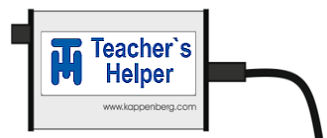 